Açık Rıza – Aydınlatma BildirimiVeri SorumlusuBatı Akdeniz İhracatçılar BirliğiAspendos Bulvarı No:163 Muratpaşa - Antalya / TÜRKİYE0 242 505 10 00 baib@baib.gov.tr baib@hs01.kep.tr Hangi Kişisel Verileriniz ne Amaçla İşleniyor?Romanya (Bükreş) Gübre Sektörel Ticaret Heyeti kapsamında aşağıda belirtilen kişisel verileriniz  kaydedilecektir.İletişim BilgileriKimlik / Pasaport BilgileriBu kişisel verileriniz;Uçak biletiKonaklamaKatalogTransfer Vize İşlemlerinin yapılabilmesi amacıyla işlenecektir.Etkinlik esnasında fotoğraf ve video çekimi yapılacak olup çekilen fotoğraf ve videolar ilgili heyetin sonuç raporlarında ve sosyal medya çalışmalarında kullanılacaktır.Verileriniz 5 sene süre ile kaydedilecektir.Üçüncü Taraflarla Paylaşım Bu kişisel verileriniz;Uçak bileti, konaklama, katalog yapımı, transfer ayarlanması ve vize işlemlerinin yapılabilmesi amacıyla çalışılan turizm acenteleri, havayolu şirketleri, oteller, PR acentesi, ilgili ülkedeki ticaret müşavirliği/konsolosluk/büyükelçiliklerimiz ve ilgili şirket ve kurumlar ve sair idari veya adli makamlar ile paylaşılacaktır. Kişisel verileriniz burada belirtilen amaçların haricinde ve burada belirtilen taraflar haricinde bir tarafla paylaşılmayacaktır. Alınan kişisel verilerinizin güvenliği için BAİB olarak azami dikkat ve özenin gösterilmesini sağlayacağız.Kişisel Veri Sahibinin HaklarıKişisel veri işlenip işlenmediğini öğrenme,Kişisel verileri işlenmişse buna ilişkin bilgi talep etme,Kişisel verilerin işlenme amacını ve bunların amacına uygun kullanılıp kullanılmadığını öğrenme,Yurt içinde veya yurt dışında kişisel verilerin aktarıldığı üçüncü kişileri bilme,Kişisel verilerin eksik veya yanlış işlenmiş olması hâlinde bunların düzeltilmesini isteme ve bu kapsamda yapılan işlemin kişisel verilerin aktarıldığı üçüncü kişilere bildirilmesini  isteme,6698 sayılı Kanun ve ilgili diğer kanun hükümlerine uygun olarak işlenmiş olmasına rağmen, işlenmesini gerektiren sebeplerin ortadan kalkması hâlinde kişisel verilerin silinmesini veya yok edilmesini isteme ve bu kapsamda yapılan işlemin kişisel verilerin aktarıldığı üçüncü kişilere bildirilmesini isteme,İşlenen verilerin münhasıran otomatik sistemler vasıtasıyla analiz edilmesi suretiyle kişinin kendisi aleyhine bir sonucun ortaya çıkmasına itiraz etme,Kişisel verilerin kanuna aykırı olarak işlenmesi sebebiyle zarara uğraması hâlinde zararın giderilmesini talep etme haklarına sahiptir.https://baib.gov.tr/sb5tra adresinden kişisel veri politikamıza ulaşabilir ve haklarınızı öğrenebilirsiniz.İşbu Bilgilendirme Yazısını okuduğumu ve anladığımı 6698 sayılı Kişisel Verilerin Korunması Kanunu kapsamında, özel nitelikli dahil olmak üzere kişisel verilerimin Batı Akdeniz İhracatçılar Birliği tarafından metinde belirtilen şekillerde ve yasadaki esaslar çerçevesinde toplanmasına, kaydedilmesine, işlenmesine, saklanmasına, 3. Kişilerle paylaşılmasına peşinen izin verdiğimi kabul, beyan ve taahhüt ederim. Ad Soyad:TCK No:İmza:*Her katılımcının kendi adına doldurup imzalaması gerekmektedir.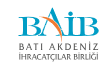 BAİBKİŞİSEL VERİLERİNKORUNMASI KANUNU(KVKK)SAYFA NO1 / 2BAİBKİŞİSEL VERİLERİNKORUNMASI KANUNU(KVKK)KONUAÇIK RIZA – AYDINLATMA BİLDİRİMİ FORMUAÇIK RIZA – AYDINLATMA BİLDİRİMİ FORMUAÇIK RIZA – AYDINLATMA BİLDİRİMİ FORMUBAİBKİŞİSEL VERİLERİNKORUNMASI KANUNU(KVKK)SAYFA NO2 / 2BAİBKİŞİSEL VERİLERİNKORUNMASI KANUNU(KVKK)KONUAÇIK RIZA – AYDINLATMA BİLDİRİMİ FORMUAÇIK RIZA – AYDINLATMA BİLDİRİMİ FORMUAÇIK RIZA – AYDINLATMA BİLDİRİMİ FORMU